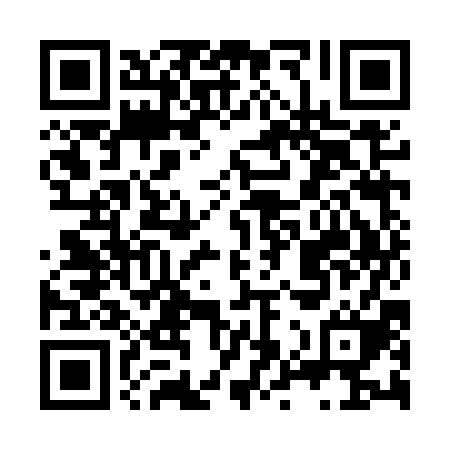 Ramadan times for Belomuzhite, BulgariaMon 11 Mar 2024 - Wed 10 Apr 2024High Latitude Method: Angle Based RulePrayer Calculation Method: Muslim World LeagueAsar Calculation Method: HanafiPrayer times provided by https://www.salahtimes.comDateDayFajrSuhurSunriseDhuhrAsrIftarMaghribIsha11Mon5:035:036:3712:284:336:206:207:4912Tue5:015:016:3512:284:346:226:227:5013Wed4:594:596:3312:284:356:236:237:5214Thu4:574:576:3212:274:366:246:247:5315Fri4:554:556:3012:274:376:256:257:5416Sat4:544:546:2812:274:386:266:267:5517Sun4:524:526:2612:274:396:286:287:5718Mon4:504:506:2512:264:406:296:297:5819Tue4:484:486:2312:264:416:306:307:5920Wed4:464:466:2112:264:416:316:318:0121Thu4:444:446:1912:254:426:326:328:0222Fri4:424:426:1812:254:436:336:338:0323Sat4:404:406:1612:254:446:356:358:0524Sun4:384:386:1412:254:456:366:368:0625Mon4:364:366:1212:244:466:376:378:0726Tue4:344:346:1112:244:476:386:388:0927Wed4:324:326:0912:244:486:396:398:1028Thu4:304:306:0712:234:486:406:408:1129Fri4:284:286:0512:234:496:426:428:1330Sat4:264:266:0412:234:506:436:438:1431Sun5:245:247:021:225:517:447:449:161Mon5:225:227:001:225:527:457:459:172Tue5:205:206:581:225:527:467:469:183Wed5:185:186:571:225:537:477:479:204Thu5:165:166:551:215:547:487:489:215Fri5:145:146:531:215:557:507:509:236Sat5:125:126:511:215:567:517:519:247Sun5:105:106:501:205:567:527:529:268Mon5:085:086:481:205:577:537:539:279Tue5:065:066:461:205:587:547:549:2910Wed5:045:046:451:205:597:557:559:30